       __________________                            Secretaria de Educação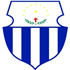 FICHA CONTRATUAL - ESTAGIÁRIOSNome: _________________________________________________________Endereço: __________________________________________ N°._________Bairro: __________________________________ Cidade: _________ UF: ___Professor (a) de ______________________ Opção: Zona (  ) Urbana (  ) RuralCursando: ________ _____________ Unidade de Ensino: ________________Modalidade: (  ) Mediador(  ) Aux.Sala (  ) Aux.Administrativo. (  )Aux.Ed.Física.Carga horária: 100 hIdentidade (RG): ______________________ Órgão Emissor: _______ UF: ___Data de Nascimento: _____/_____/_____.CPF: __________________________________________________________Carteira Profissional: _____________________________________________Certidão de Nascimento ou Casamento: _____________________________________________________________________________________________PIS / PASEP: ___________________________Título Eleitoral: __________________ Zona: ________ Seção: _____________Carteira de Reservista: ____________________________________________Telefone: ________________________ Celular: _______________________ E-mail: _____________________________________N°. da Conta _____ __________________________________